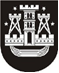 KLAIPĖDOS MIESTO SAVIVALDYBĖS TARYBASPRENDIMASDĖL PRITARIMO ASOCIACIJOS SUTARTIES PROJEKTUI 2015 m. sausio 29 d. Nr. T2-11KlaipėdaVadovaudamasi Lietuvos Respublikos vietos savivaldos įstatymo 6 straipsnio 38 punktu, 16 straipsnio 2 dalies 26 punktu ir atsižvelgdama į Klaipėdos miesto savivaldybės tarybos 2012 m. lapkričio 29 d. sprendimą Nr. T2-298 „Dėl pritarimo asociacijos Klaipėdos regionas projektui“, Klaipėdos miesto savivaldybės taryba nusprendžia: 1. Pritarti Asociacijos sutarties dėl projekto „Klaipėdos regiono pasiekiamumo didinimas“ įgyvendinimo projektui (pridedama).2. Įpareigoti Klaipėdos miesto savivaldybės administracijos direktorių pasirašyti Asociacijos sutartį. Savivaldybės merasVytautas Grubliauskas